○○有限公司(廠名)建築物配置平面簡圖及建築物面積計算表面積計算：一、地號面積：○○區○○段○○小段○○地號：○○㎡二、廠地面積：○m×○m=○㎡（非登記全部地號者，請填寫實際使用面積）三、廠房面積（A棟1層）：30m×7m=210㎡四、其他建築物面積：A棟+B棟=47.25㎡    (1)A棟1層電氣機房：3.5m×3.5m=12.25㎡    (2)B棟1層倉庫：5m×3.5m=17.5㎡　　(3)B棟2層辦公室：5m×3.5m=17.5㎡五、廠房及其他建築物面積合計：210㎡+47.25㎡=257.25㎡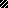 